Croissance d’un plant de canne à sucreLa canne à sucre est une plante qui ne vit pas dans nos régions, c’est une plante tropicale. Elle a besoin d’un climat humide et chaud pour grandir. Les graines sont semées dans les champs et après quelques mois, les tiges sont récoltées.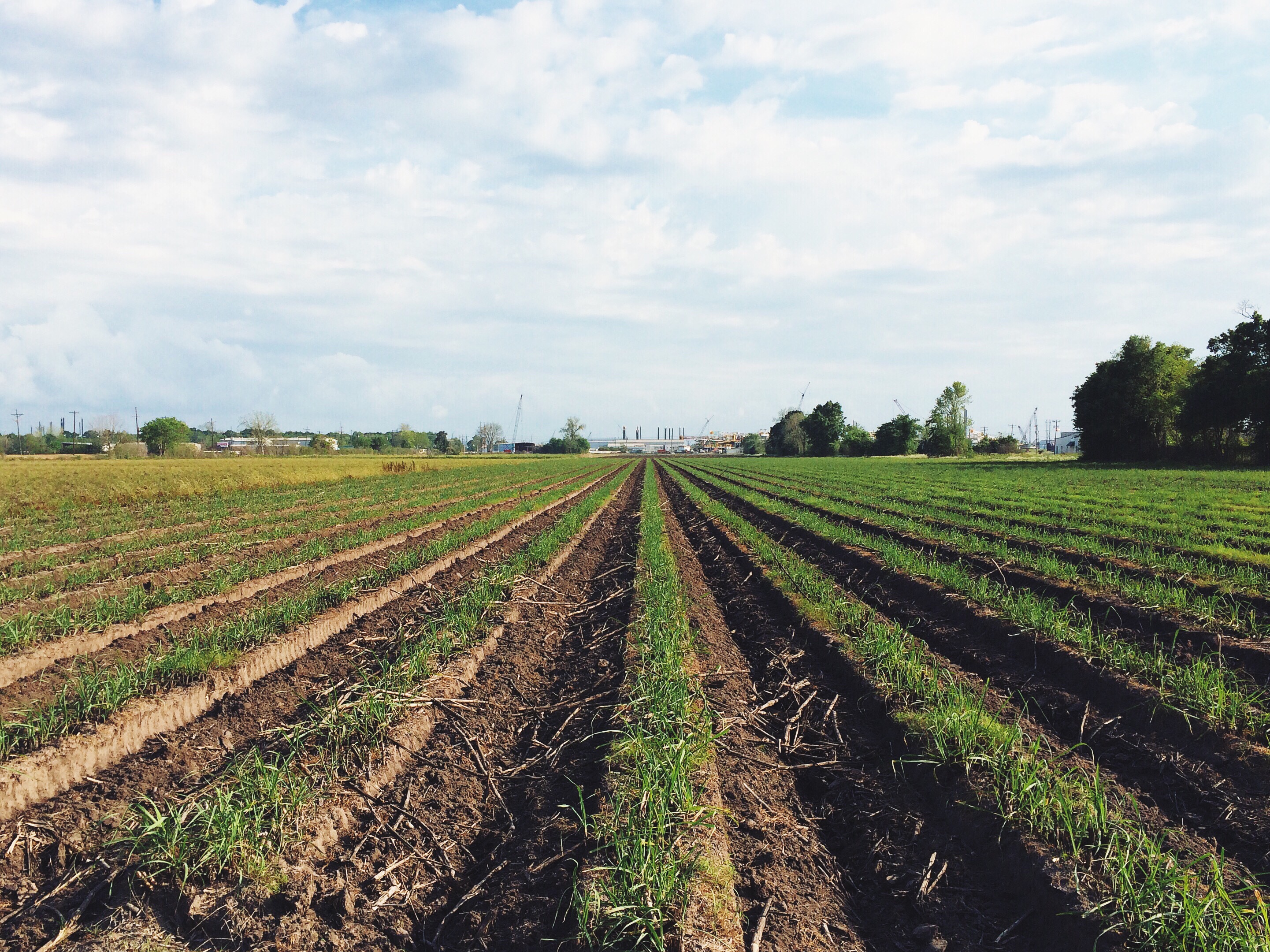 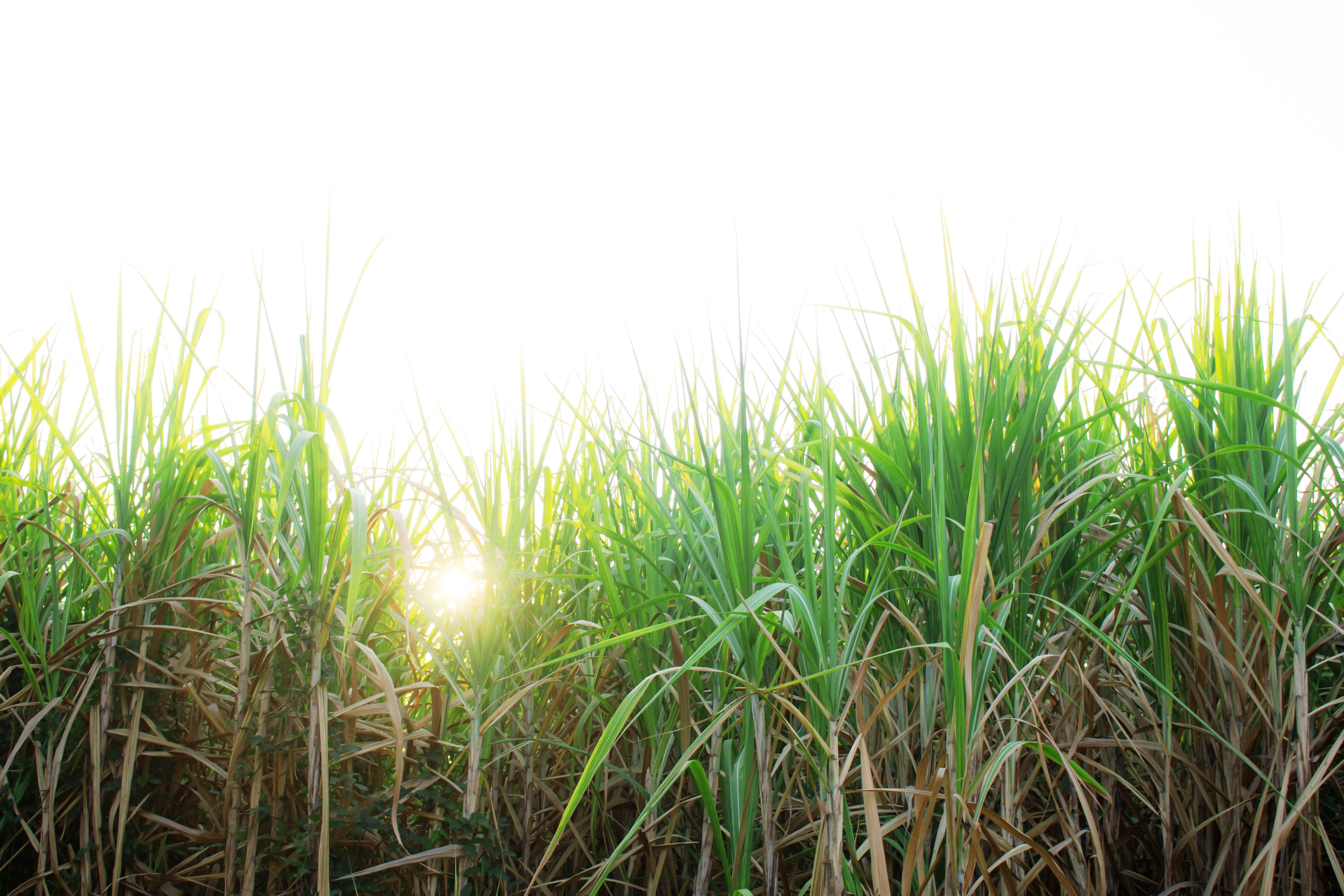 Croissance des plants de canne à sucre Les tiges de canne à sucre sont ensuite transportées à l’usine pour être lavées et transformées en sucre à consommer. 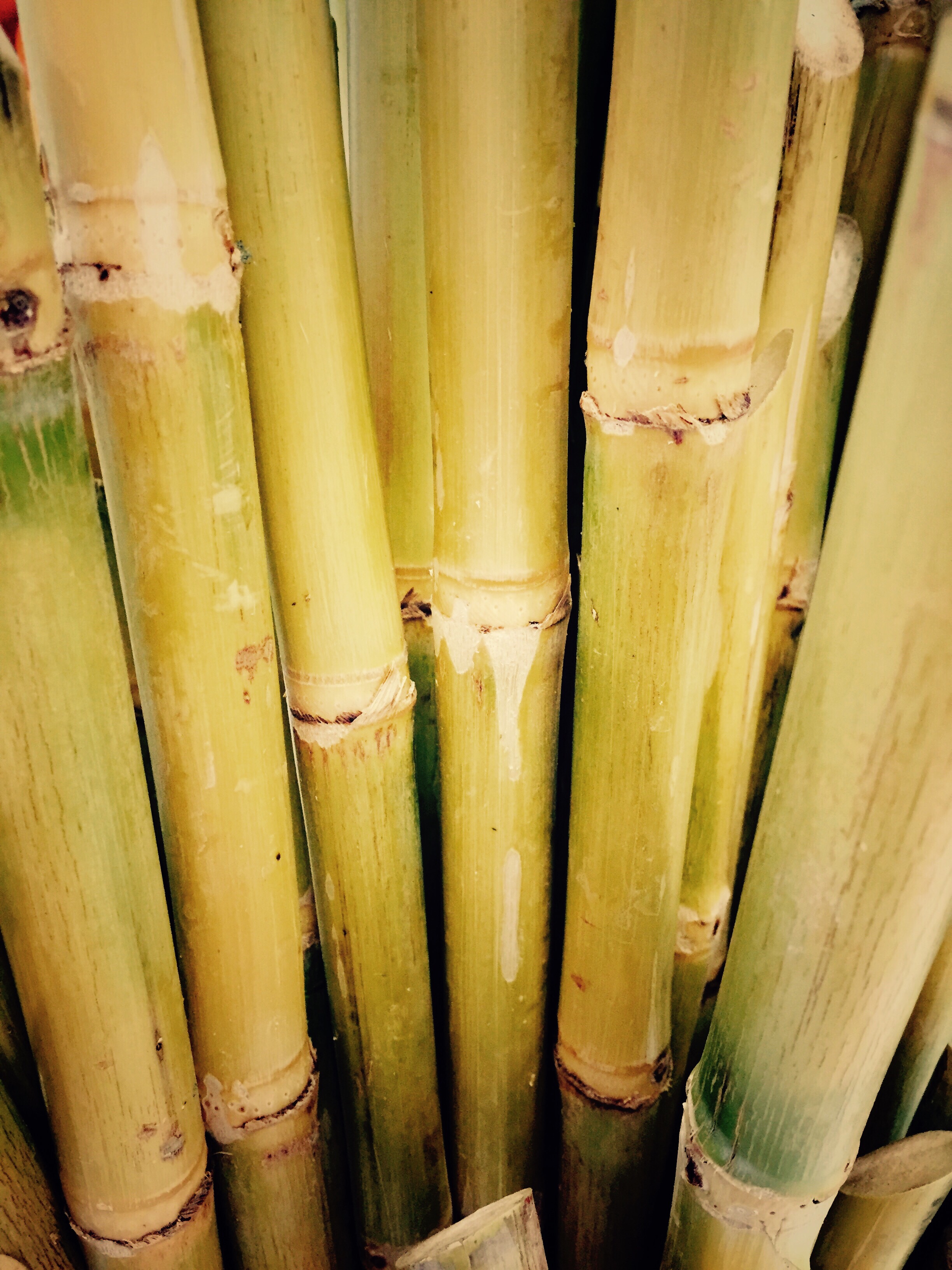 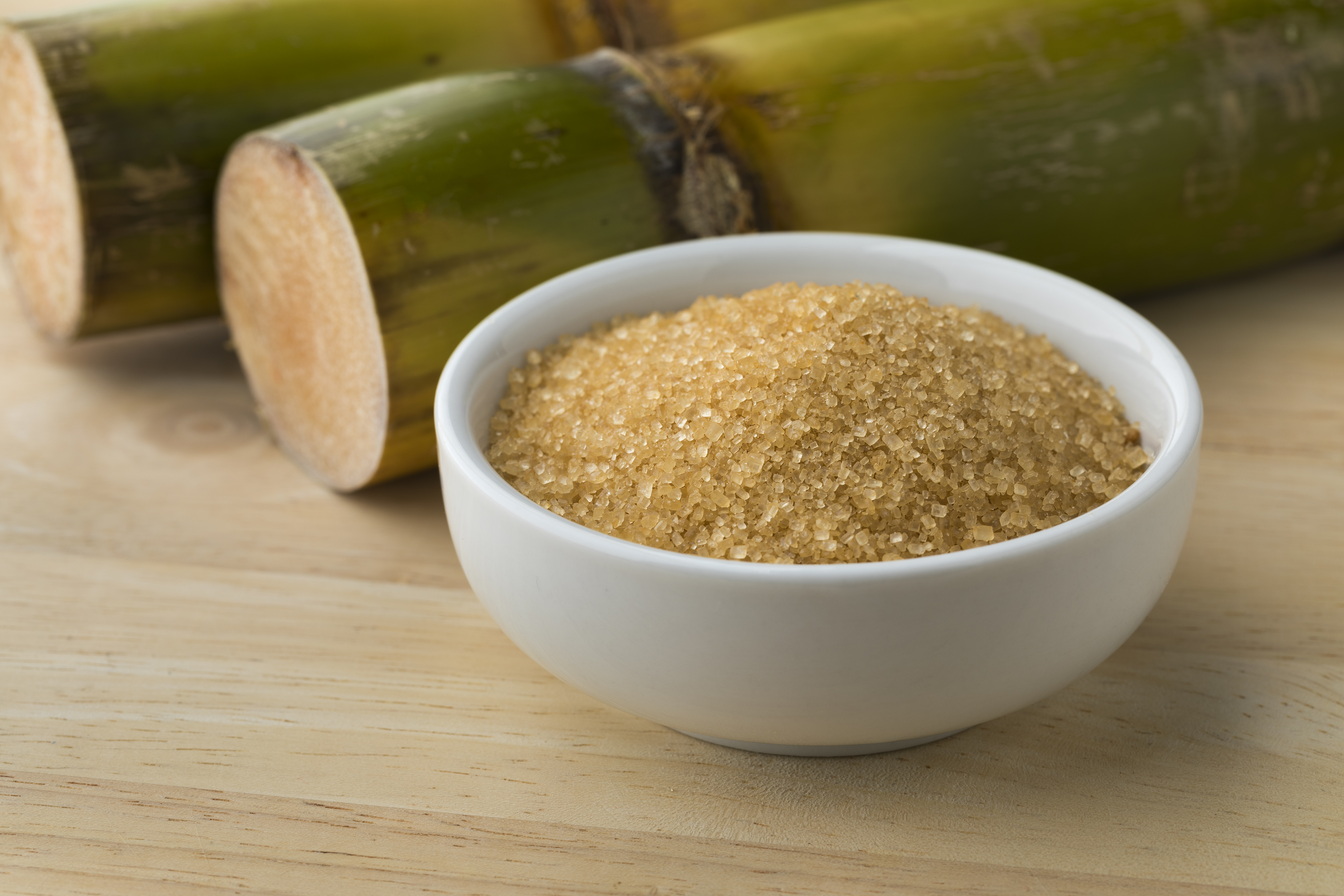 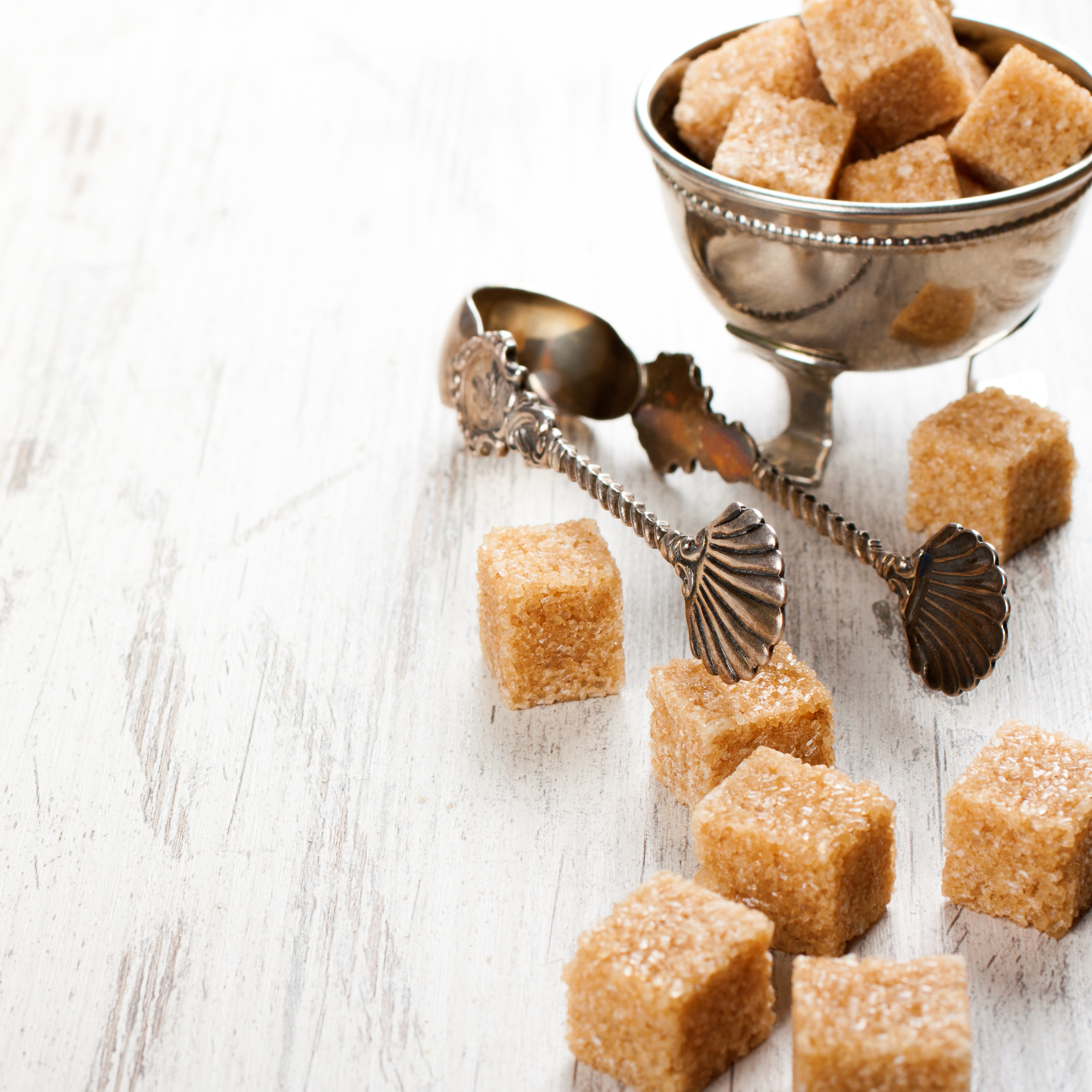 I- Sur le schéma proposé, dessine :Les éléments qui permettent le transport de l’eau dans la plante en t’aidant des informations disponibles sur la tablette ;II- Sur le schéma proposé, modélise :L’entrée de l’eau et son trajet à l’aide des Bunchems bleus ;L’entrée de dioxyde de carbone (CO2) à l’aide de Bunchems mauves ;Le transport de sucre dans la plante à l’aide de Bunchems orange ;La production de dioxygène (O2) par la plante à l’aide de Bunchems rouges ;Ce que tu as envie d’ajouter au schéma.III- À quoi sert le sucre produit par la plante ?